(RAPPORT D’EVALUATION TECHNIQUE ET FINANCIERES - COMBINE– DOSSIER TYPE – A Supprimer dans la version finale)SÉLECTION DES CONSULTANTS CABINET DE CONSEILPar la méthode ……………..RAPPORT D’EVALUATION DES PROPOSITIONS TECHNIQUE ET FINANCIERES POUR ……………………………………………Financement : COMMISSION DE LA CEDEAORAPPORT D’EVALUATION COMBINÉ (PROPOSITIONS TECHNIQUE ET FINANCIERE) Lieu, jour, mois, 202…RAPPORT D’EVALUATION DES PROPOSITIONS TECHNIQUE ET FINANCIERES (Dossier Standard)Dans le cadre du recrutement d’un Cabinet pour Indiquez l’intitulé de la mission, en référence aux conclusions du rapport d’évaluation des Propositions Techniques des cabinets approuvé par les autorités de la CEDEAO le indiquez la date et l’année, le comité d’évaluation s’est réunie le indiquez la date et l’année pour procéder à l’ouverture des propositions Financières des cabinets ayants soumis une proposition financières.Rappel sur l’ouverture des plis :A la date limite indiquée aux Cabinets ayant obtenu la note de qualification pour l’ouverture de leurs propositions financière et en application de la clause indiquez la clause exigeant l’invitation des cabinets à l’ouverture des plis financiers, les membres du Comité d’évaluation ont procédé à l’ouverture des propositions financières en présence des représentants des consultants qui ont souhaité assister à la séance d’ouverture des propositions financières (Cf. copie liste de présence des cabinets en annexe 1).L’ouverture des propositions financières s’est effectuée le : indiquez la date et l’heure d’ouverture (en ligne ou en présentielle) et en application des instructions indiquées dans la Demande de Proposition (DP) le Comité d’évaluation a fait lecture des éléments suivants (Cf. copie PV d’ouverture en annexe 2)  Les membres du Comité d'évaluation comme indiqué dans le tableau ci-dessous étaient présents à cette séance : En application des instructions contenues dans la Demande de Proposition afférent au présent dossier à sa clause indiquez la clause qui parle de l’ouverture des propositions financières, le comité d’évaluation a procédé à la lecture des notes techniques obtenues par chaque soumissionnaire qualifié.  Le tableau ci-après indique et rappel les notes techniques obtenues par chaque cabinet à la suite de l’évaluation des propositions technique :	NB : Les propositions dont la note est inférieure à la note minimale exigée dans la Demande de Proposition (DP) de [indiquez le point de qualification             indiquez dans la DP] sont rejetées à cette étape, donc ces cabinets n’ont pas été invités.A la suite de la lecture des notes techniques, le comité a procédé à l’ouverture des propositions financières en présence des soumissionnaires qui ont souhaité prendre part à la séance d’ouverture (Cf. copie PV d’ouverture des proposition financières en annexe 4).Les informations issues des propositions financières sont contenu dans le tableau ci-après :Vérification de calculs des propositions financièresEn application des instructions contenues dans la demande de proposition (DP) le Comité d’évaluation a procédé à la vérification de calcul des montants lus à l’ouverture des plis (Cf. copie commentaire en annexe 5), les montants corrigés sont consignés dans le tableau suivant :Ajustements — Conversion — Prix évaluésA la suite de la vérification des calculs, le Comité d’évaluation a procédé à l’application de la pondération indiquée dans la DP en octroyant la note de 100 points au Cabinet qui a soumis le montant évalué le plus bas. Ainsi le Cabinet indiquez le nom du cabinet qui a soumis le montant corrigé le plus bas comme indiqué à la colonne 6 du tableau ci-dessus.Évaluation combinée des propositions techniques/financières — Recommandation d’attributionRECOMMANDATION DU COMITE D'EVALUATIONComme le montre le tableau ci-dessus, après l'évaluation combinée des propositions techniques et financières, le cabinet : indiquez le nom du classé premier, classées premiers avec un total de points (Technique + Financier) de : indiquez la note finale du cabinet est recommandé par le Comité d’évaluation comme attributaire du contrat, et propose que le cabinet soit invité à la négociation après validation du présent rapport par les autorités de la CEDEAO.SIGNATAIRES (Ce rapport signé par les membres du comité d’évaluation reflète le résultat de l’évaluation des propositions techniques et financières reçues.ANNEXESAnnexe 1 : Copie liste de présence des cabinets Annexe 2 : Procès-verbal d'ouverture des propositions financièresAnnexe 3 : Détails de l’analyse des propositions financière et commentaires.ANNEXE 1LISTE DE PRESENCE SIGNEE DES CABINETS PRESENTS A L’OUVERTURE DES PROPOSITIONS FINANCIEREANNEXE 2PROCÈS-VERBAL D'OUVERTUREANNEXE 3DETAILS DE L’ANALYSE DES PROPOSITIONS FINANCIERE ET COMMENTAIRESCOMUNIDADE ECONOMICA DOS ESTADOS DA FRICA OCIDENTALECONOMIC COMMUNITY OFWEST AFRICAN STATES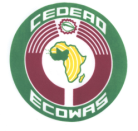 ECONOMIC COMMUNITY OF WEST AFRICAN STATESN°Noms et PrénomsServicesQualité1234N°Nom des CandidatsCritèresCritèresCritèresCritèresNoteglobaleClassementN°Nom des CandidatsExpérience
Méthodologie
Personnel proposéParticipation de ressortissants nationauxNoteglobaleClassement1[insérer nom du Candidat 1]2[insérer nom du Candidat 2]3[insérer nom du Candidat 3]4[insérer nom du Candidat 4]5[insérer nom du Candidat 5]N°CabinetsPrix de la Proposition Financière Lu PubliquementPrix de la Proposition Financière Lu PubliquementPrix de la Proposition Financière Lu PubliquementN°CabinetsDeviseMontant Taxes / CommentairesN°
 Nom des CabinetsPrix proposés1Prix proposés1Ajustements2Prix
corrigé (s)Conversion dans la monnaie
d’évaluation3Conversion dans la monnaie
d’évaluation3Notes financières4N°
 Nom des CabinetsMonnaieMontants (1)(2)(3) = (1) + (2)Taux de change (4)Prix proposés
(5) = (3)*(4)(6)12345N°Nom des CandidatsÉvaluation
techniqueÉvaluation
techniqueÉvaluation
techniqueÉvaluation
financièreÉvaluation
financièreÉvaluation
financière
Évaluation combinée
Évaluation combinéeN°Nom des Candidatsnotes techniques1
N(t)notes pondérées
N(t)  T2Classement
techniquenotes financières3
N(f)notes pondérées
N(f)  F4 notes
N(t) T + N(f) F notes
N(t) T + N(f) FClassement12345Recommandation d’attributionRecommandation d’attributionA la proposition ayant obtenu la note combinée technique/financière la plus élevée.
Nom du Candidat : _____________________________________A la proposition ayant obtenu la note combinée technique/financière la plus élevée.
Nom du Candidat : _____________________________________A la proposition ayant obtenu la note combinée technique/financière la plus élevée.
Nom du Candidat : _____________________________________A la proposition ayant obtenu la note combinée technique/financière la plus élevée.
Nom du Candidat : _____________________________________A la proposition ayant obtenu la note combinée technique/financière la plus élevée.
Nom du Candidat : _____________________________________A la proposition ayant obtenu la note combinée technique/financière la plus élevée.
Nom du Candidat : _____________________________________A la proposition ayant obtenu la note combinée technique/financière la plus élevée.
Nom du Candidat : _____________________________________A la proposition ayant obtenu la note combinée technique/financière la plus élevée.
Nom du Candidat : _____________________________________T = la pondération spécifiée à la Proposition technique telle qu’indiquée dans la Demande de propositions.F = la pondération spécifiée à la Proposition financière telle qu’indiquée dans la Demande de propositions.T + F = 1 comme suit : N = Nt x T% + Nf x F%.T = la pondération spécifiée à la Proposition technique telle qu’indiquée dans la Demande de propositions.F = la pondération spécifiée à la Proposition financière telle qu’indiquée dans la Demande de propositions.T + F = 1 comme suit : N = Nt x T% + Nf x F%.T = la pondération spécifiée à la Proposition technique telle qu’indiquée dans la Demande de propositions.F = la pondération spécifiée à la Proposition financière telle qu’indiquée dans la Demande de propositions.T + F = 1 comme suit : N = Nt x T% + Nf x F%.T = la pondération spécifiée à la Proposition technique telle qu’indiquée dans la Demande de propositions.F = la pondération spécifiée à la Proposition financière telle qu’indiquée dans la Demande de propositions.T + F = 1 comme suit : N = Nt x T% + Nf x F%.T = la pondération spécifiée à la Proposition technique telle qu’indiquée dans la Demande de propositions.F = la pondération spécifiée à la Proposition financière telle qu’indiquée dans la Demande de propositions.T + F = 1 comme suit : N = Nt x T% + Nf x F%.T = la pondération spécifiée à la Proposition technique telle qu’indiquée dans la Demande de propositions.F = la pondération spécifiée à la Proposition financière telle qu’indiquée dans la Demande de propositions.T + F = 1 comme suit : N = Nt x T% + Nf x F%.T = la pondération spécifiée à la Proposition technique telle qu’indiquée dans la Demande de propositions.F = la pondération spécifiée à la Proposition financière telle qu’indiquée dans la Demande de propositions.T + F = 1 comme suit : N = Nt x T% + Nf x F%.T = la pondération spécifiée à la Proposition technique telle qu’indiquée dans la Demande de propositions.F = la pondération spécifiée à la Proposition financière telle qu’indiquée dans la Demande de propositions.T + F = 1 comme suit : N = Nt x T% + Nf x F%.T = la pondération spécifiée à la Proposition technique telle qu’indiquée dans la Demande de propositions.F = la pondération spécifiée à la Proposition financière telle qu’indiquée dans la Demande de propositions.T + F = 1 comme suit : N = Nt x T% + Nf x F%.N°NOMS ET PRENOMSSERVICESQUALITESIGNATURE123